附件二：第七届中国国际砂石骨料大会报名方式小程序：中国砂石协会微信小程序报名参会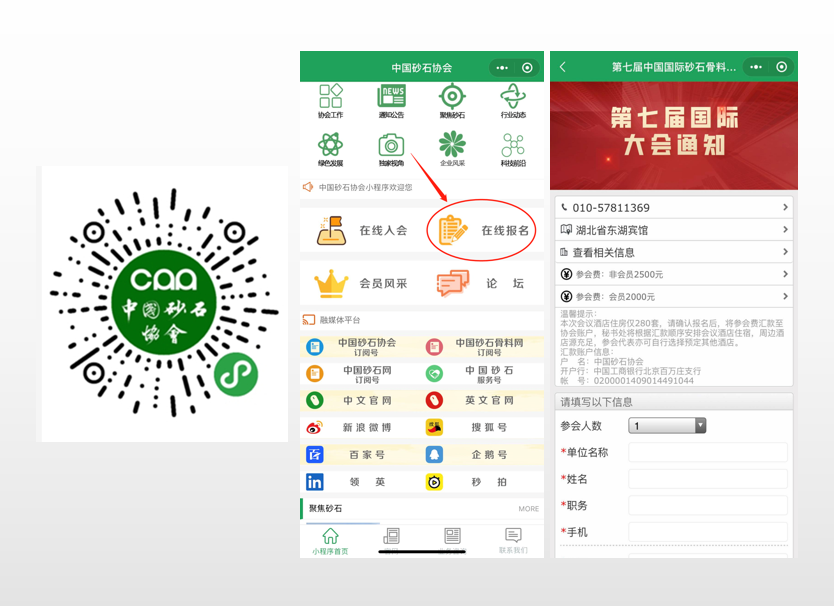 2. “中国砂石协会”微信公众号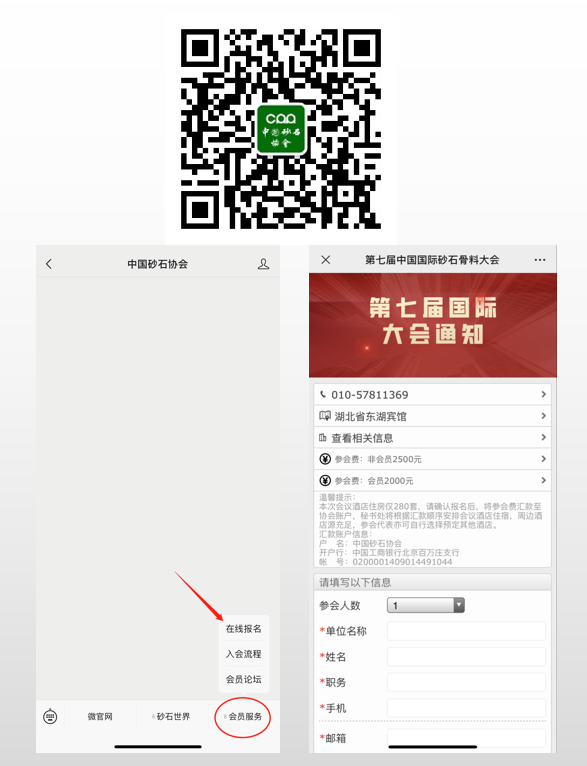 3. 现场扫码报名（注：请仅选择一种方式报名）